ՎԱՂԱՐՇԱՊԱՏԻ Մ. ԳՈՐԿՈՒ ԱՆՎԱՆ № 5 ԴՊՐՈՑՀԵՐԹԱԿԱՆ ԱՏԵՍՏԱՎՈՐՄԱՆ ԵՆԹԱԿԱ ՈՒՍՈՒՑԻՉՆԵՐԻ ՎԵՐԱՊԱՏՐԱՍՏՈՒՄԱվարտական հետազոտական աշխատանքԹեմա՝  Հենացատկերի դասավանդման մեթոդիկան	Մասնակից՝   Աղաջանյան ԲագրատԴպրոց՝	Ապագայի՝ Հովսեփ Կիրակոսյանի անվան միջնակարգ դպրոցՎերապատրաստող՝Նունե ԵսաֆյանՎաղարշապատ 2022թ.ԲՈՎԱՆԴԱԿՈՒԹՅՈՒՆՆերածություն............................................................................................3Մարմնամարզության առանձնահատկությունները.........................5 Հենացատկերը դերը մարմնամարզության մեջ..................................7Եզրակացություն......................................................................................9Օգտագործված գրականություն ցանկ...............................................15ՆԵՐԱԾՈՒԹՅՈՒՆՀանրակրթական դպրոցում ֆիզիկական դաստիարակության հիմնական նպատակը ֆիզիկապես առողջ, համակողմանի զարգացած, աշխատանքային գործունեությանը նախապատրաստված, առողջ ապրելակերպի կանոններին տիրապետող, արտակարգ իրավիճակներում կողմնորոշվող քաղաքացի ձևավորելն է: Նպատակի իրականացումը ենթադրում է հետևյալ խնդիրների լուծումը.սովորողների առողջության ամրապնդում և ճիշտ կեցվածքի ձևավորում,ներդաշնակ ֆիզիկական զարգացման ապահովում,շարժողական ընդունակությունների մշակում,ֆիզիկական կուլտուրայի և սպորտի, անձնական հիգիենայի, կոփման կանոնների, օլիմպիական շարժման, ինքնավերահսկողության վերաբերյալ գիտելիքների ձեռքբերում,ֆիզիկական կուլտուրայից ստացած գիտելիքները և շարժողական փորձը տարբեր պայմաններում կիրառելու հմտություն,սովորողների մեջ բարոյական բարձրհատկությունների դաստիարակում,առողջ ապրելակերպի կանոնների պահպանում և վնասակար սովորություններից խուսափում:Ընդունված կարծիք կա, որ ֆիզկուլտուրայի ուսուցիչների համար դասի կազմակերպումը հեշտ է, քանի որ աշակերտները անվերապահորեն սիրում են այդ առարկան: Թույլ տվեք չհամաձայնել և փաստել, որ ֆիզկուլտուրայի ուսուցչի առջև կան ծառացած այնպիսի հարցեր, որոնք երբևիցե չեն առաջանա մյուս առարկաների դեպքում: Ըստ իս՝ այդ հարցերից գլխավորը խաղային դասերին անցումն է այլ դասերի: Աշակերտները միշտ ցանկանում են խաղալ և դժկամությամբ են հրաժարվում խաղային դասերից: Ահա այս պատճառով ես ընտրեցի «Մարմնամարզության առանձնահատկությունները» թեման: Հետազոտելով ես կկարողանամ գտնել այն բանալին, թե ինչպես աշակերտներին կտրեմ խաղային դասերից և բարձրացնեմ մարմնամարզական դասերին նրանց ներգրավվածությունը:	Հետազոտական աշխատանքս բաղկացած է ներածությունից, բուն նյութից, որտեղ ներկայացրել եմ հենացատկերի դասավանդման մեթոդիկան, եզրակացությունից, օգտագործված գրականության ցանկից:ՄԱՐՄՆԱՄԱՐԶՈՒԹՅԱՆ ԱՌԱՆՁՆԱՀԱՏԿՈՒԹՅՈՒՆՆԵՐԸՄարմնամարզական վարժությունները նպաստում են սովորողների առողջության ամրապնդմանը, ճիշտ կեցվածքի ձևավորմանը, օրգանիզմի ներդաշնակ զարգացմանը, նրանց շարժողական ընդունակությունների մշակմանը (ուժ, արագաշարժություն, դիմացկունություն, ճկունություն), ինչպես նաև զարգացնում են կոորդինացիան և շարժումների համաձայնեցումը: Մարմնամարզական վարժությունների յուրացումն ունի նաև դաստիարակչական մեծ ներգործություն: Այն նպաստում է կարգապահության, ինքնավստահության, համարձակության, շարժումների կուլտուրայի և այլ հմտությունների դաստիարակմանը: Պետք է սկզբում տեսական տեղեկություններ հաղորդել.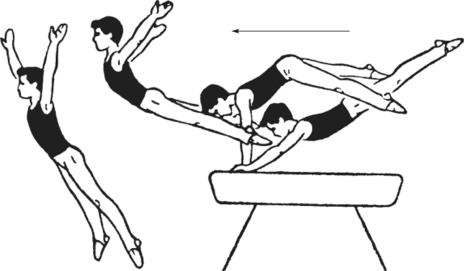 մարմնամարզության մարզաձևի, նրա առողջարարական և կիրառական նշանակության,մարմնամարզության դասերի հիգիենիկ առանձնահատկությունների և վնասվածքների կանխարգելման մասին, դրա դերի ու նշանակության մասին` սովորողների մասնագիտական կիրառական ֆիզիկական պատրաստականության գործում (մասնագիտական թեքմանը համապատասխան): Կրթական հիմնական խնդիրներն են.նպաստել սովորողների ֆիզիկական ներդաշնակ զարգացմանը և առողջության ամրապնդմանը, սովորեցնել ընդհանուր զարգացնող, ակրոբատիկական, մագլցման, ռիթմիկ-մարմնամարզական, ուժային, ճկունության, հավասարակշռության պահպանման վարժությունների կատարման տեխնիկան,  ամրակայել սովորողների շարժողական ընդունակությունները (ճկունություն, ուժ, դիմացկունություն, արագաշարժություն), մշակել շարժումների համաձայնեցման, տարածության մեջ կողմնորոշման, ուշադրության կենտրոնացման հմտություններ և կոորդինացիան,նպաստել մասնագիտական կիրառական ֆիզիկական պատրաստվածությանը,նպաստել գեղագիտական ճաշակի, ռիթմայնության, երաժշտական լսողության հմտության ամրապնդմանը, դաստիարակել կազմակերպվածություն, ինքնավստահություն, դժվարությունները հաղթահարելու հմտություններ:ՀԵՆԱՑԱՏԿԵՐԻ ԴԵՐԸ ՄԱՐՄԱՆԱՄԱՐԶՈՒԹՅԱՆ ՄԵՋՄեր ուսումնասիրության առարկան հենացատկերն են, այնպես որ խոսենք հենացատկերի մասին:Տղաներ 110 սմ բարձրության, աղջիկներ` 100 սմ բարձրության մարմնամարզական այծիկի վրայով հենացատկ՝ «Ոտքերը զատած>> եղանակով: Հենացատկը գործիքի հաղթահարումն է ցատկումով. հրվում են նախ ոտքերով, հետո` ձեռքերով: Հենացատկերը՝ որպես կանոն, կատարվում են հրվելով, այնուհետև անցնել գործիքի վրայով` հրվելով ձեռքերով:  Գործիքը պետք է տեղադրել անշարժ դիրքով` ամրացնելով հատակին: Լայնակի տեղադրված մարմնամարզական այծիկի վրայով թափավազքով հրվել կամրջակից, կատարել վերցատկում, ընդունել հենում կքանիստ դրությունը և կատարել վարցատկ՝ արտակորված: Հենացատկերի ուսուցման ժամանակ խորհուրդ է տրվում, որ մինչև գործիքի վրա կատարելը, սովորողները յուրացնեն ցատկի փուլերը: Ցատկի փուլերն են`թափավազքը, հրումը ոտքերով, ձեռքերով հրումը, առգետնումը: Հրման տեղում դրվում է կամրջակը, իսկ առգետնման տեղում` ներքնակներ: Հենացատկի ուսուցման ժամանակ խորհուդ է տրվում փուլերի ուսուցման հետևյալ հաջորդականությունը.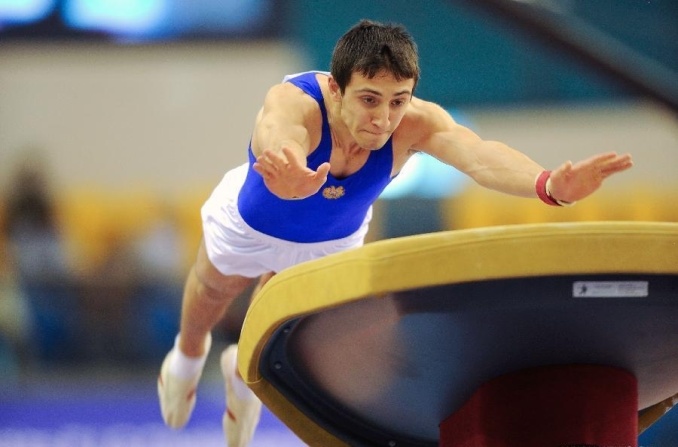 առգետնելու կայունության մշակում,թափավազք, ոտքերով հրում,մարմնի դիրքի շտկում` հենազուրկ դրությունում, ձեռքերով հրում: Վայրէջքը և առգետնումը կատարվում է սկզբից թաթերի` մատների ծայրերն են հպվում ներքնակին, այնուհետև ամբողջ ներբանները: Ձեռքերը վայրէջքի պահին բարձրանում են առաջ-վեր, այնուհետև տարածվում կողմ, մեջքը պետք է պահել ուղիղ, գլուխը մի փոքր բարձրացնել և նայել առաջ: Կամրջակից ոստնելը և ոտքերով հրվելը` կատարվում է զույգ ոտքով, ցատկով: Հենացատկը  կատարվում է հետևյալ կերպ. ոտնաթաթերի վրա թափավազքով կամրջակից զույգ ոտքով ոստնել և հրվել ցատկով: Կամրջակի վրա ոստնումը կատարվում է ձգված և ամուր թաթերով, ծնկների և կոնքազդրային հոդերի նվազագույն ծալումով: Ոստնումը կատարվում է գրեթե ուղիղ ոտքերով, թաթերը դրվում են զուգահեռ: Հրումը կատարվում է մեծ արագությամբ՝ ոտքերը և կոնքը լրիվ ուղղելով: Ձեռքերով հրումը կատարվում է ակտիվ` ձեռքերով, ուսերով և կոնքի աննշան ծալումով և տարածումով: Ճախրման ժամանակ մարմինը ուղիղ է, իսկ ոտքերը զատած:Առգետնումը կատարվում է մի փոքր թեքված առաջ, կրունկները միացված, ոտնաթաթերը և ծնկները զատած, ձեռքերը վեր, կողմ կամ առաջ-դուրս, գլուխն ուղիղ: Վայրէջքն ընթանում է թաթերից անցնելով ներբաններին, ամուր ծնկներով և զսպանակելով: Ուսուցչի օգնությունը կատարվում է կանգնած կողքից, բազուկը բռնած մեկ կամ երկու ձեռքով, վարցատկին համակերպ քայլով կողմ: Իսկ ապահովումը` բազուկը բռնած պահել մինչև առգետնման ավարտը: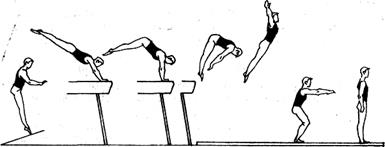 ԵԶՐԱԿԱՑՈՒԹՅՈՒՆՈւսումնասիրելով թեման՝ հանգեցինք հետևյալ եզրահանգման. ֆիզկուլտուրայի դասերի արդյունավետ անցկացման համար դասախոսը պետք է նախապես նախապատրաստի պարապմունքը, հմտորեն կազմակերպի այն, օգտագործի առավել արդյունավետ մեթոդներ, որոնք բխում են ուսուցման և դաստիարակության խնդիրներից, պարապմունքի  բովանդակությունից և սովորողների անհատական առանձնահատկություններից:Պետք է նշեմ, որ երբեք չեմ ունեցել աշակերտների ներգրավվածության խնդիր, որովհետև արդեն իսկ դասերս ծրագրում եմ այնպես, որ աշակերտները հետաքրքրված լինեն: Կարևորում եմ խիստ դասի առաջին մասը, երբ աշակերտներին ներկայացվում է իրենց անելիքը ողջ դասընթացին: Ես միշտ ներկայացնում եմ արվող վարժությունների և հետագա խաղի միջև կապը, որպեսզի աշակերտներն իմանան, որ այդ վարժությունները իրեց օգնելու են, որպեսզի հասնեն ցանկալի հաղթանակին:Վերջում ուզում եմ նշել, որ նպատակին, որը մարմնամարզական վարժությունների կարևորության գիտակցումն էր, ամբողջությամբ կարելի է հասնել նաև տարբեր խաղերի կազմակերպմամբ: Այս հարցում կարող են օգնել շարժախաղերը և էստաֆետաները, որոնք խանդավառում են աշակերտներին՝ ավելի լավ աշխատելու, վարժությունները ավելի գրագետ կատարելու:ՕԳՏԱԳՈՐԾՎԱԾ ԳՐԱԿԱՆՈՒԹՅԱՆ ՑԱՆԿ1. Ա. Գ. Ստեփանյան, Ս. Ա. Ենգոյան Տնային հանձնարարություններ «ֆիզիկական կուլտուրա» առարկայից (ուսումնական ձեռնարկ 1-12-րդ դասարաններ)  2010թ.2.  «Հետաքրքրաշարժ թվեր և խաղեր» ՝ թարգմանությունը՝ Մ.Թ.Հայրիյանի , «Լույս» հրատարակչություն , Երևան3.«ՀՀ կրթության զարգացման 2011-2015թթ. Պետական ծրագիր»4. Հովհաննես Գաբրիելյան, Ֆիզիկական կուլտուրայի դասավանդումը ՄՄՈՒՀ-ներում 5.Մ. Մ. Մամիկոնյան «Շարժուն խաղեր» ,«Լույս» հրատարակչություն , ԵրևանՖիզիկական կուլտուրա առարկայի չափորոշիչ և ծրագիր, Երևան, 2007թ .